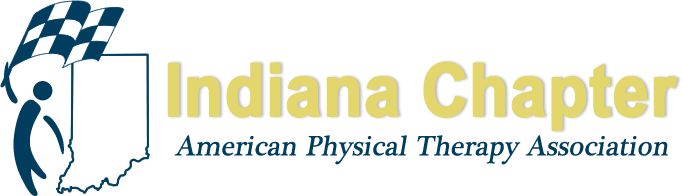 BIOGRAPHICAL STATEMENT AND CONSENT TO SERVE FORMName:		__Connie Crump, PT, DPT______________________________________________________Address:	__910 Berkley Drive, Marion, IN 46952___________________________________________Work Phone:	___765-677-1598___________________	Home Phone:	__765-603-6381_________Current Employer:	__Indiana Wesleyan University (IWU)___________________________________E-Mail:			___conniecrumppt@yahoo.com _________________Years of Membership in APTA and Indiana Chapter:	__25+___________POSITION RUNNING FOR:	____Delegate____________________________________Education:  BS in Physical Therapy from Indiana University (1989); DPT from A.T. Still University (2013)Previous APTA/Other Leadership Activities:  Indiana Chapter Delegate 2016-2017; Facility Rehab Director for previous employer; Faculty Senate representative  for the School of Health Sciences (SHS) at IWU, which represents the entire faculty body; Institutional Review Board (IRB) at IWU; Chair for the Staff Parish Committee, and Administrative Council at my church.  Write a statement about why you want to run for a particular position (this will be published in your words): The privilege and responsibility of being a physical therapy professional both demand our attention and care in all the matters that potentially affect our mutual livelihood.  It would be both a privilege and an honor to serve as a chapter delegate for all those represented through our membership and for all the individuals we collectively serve.Consent to Serve Statement: I acknowledge the duties of the above position have been provided to me and I agree to serve in the position should I be slated and then elected. I am willing and able to attend all INAPTA Meetings as requested. I agree to be responsive to electronic communications as part of conducting the business of INAPTA.Signature:	__Connie Crump, PT, DPT_____________	Date:	__8/21/2017____________PLEASE PROVIDE A HEADSHOT (DOES NOT NEED TO BE FORMAL)Please return the Biographical Statement & Consent Form and Headshot to inapta@apta.org by September 15, 2017.